1. Настоящий Порядок присвоения идентификационных номеров автомобильным дорогам общего пользования местного значения на территории муниципального образования Мичуринское сельское поселение муниципального образования Приозерский муниципальный район Ленинградской области (далее – Порядок) разработан на основании Правил присвоения автомобильным дорогам идентификационных номеров, утвержденными приказом Минтранса РФ от 7 февраля 2007 г. N 16.2. Идентификационные номера автомобильным дорогам общего пользования местного значения на территории муниципального образования Мичуринское сельское поселение муниципального образования Приозерский муниципальный район Ленинградской области присваиваются Администрацией муниципального образования Мичуринское сельское поселение муниципального образования Приозерский муниципальный район Ленинградской области в соответствии с настоящим Порядком.3. Идентификационный номер автомобильной дороги состоит из четырёх разрядов. Каждый разряд идентификационного номера автомобильной дороги отделяется от предыдущего одним пробелом.        Разряд идентификационного номера автомобильной дороги состоит из заглавных букв русского алфавита и (или) арабских цифр. Предметное буквенное и (или) цифровое обозначение в одном разряде идентификационного номера автомобильной дороги может отделяться дефисом.        Предметность цифрового или буквенного обозначения в одном разряде идентификационного номера автомобильной дороги определяется самостоятельностью идентифицированного классификационного признака автомобильной дороги или иных данных об автомобильной дороге.4. Первый разряд идентификационного номера автомобильной дороги идентифицирует автомобильную дорогу по отношению к собственности и содержит восемь знаков, объединённых соответственно в три группы - первая группа состоит из двух знаков; вторая и третья группы состоят из трёх знаков каждая Для автомобильной дороги, относящейся к собственности администрации, первый разряд идентификационного номера автомобильной дороги состоит из трёх групп знаков, соответствующих коду объектов первого, второго и третьего уровня классификации Общероссийского классификатора объектов административного деления.         5. Второй  разряд  идентификационного   номера  автомобильной  дороги  идентифицирует автомобильную дорогу по виду разрешённого пользования и состоит из двух букв: ОП - для автомобильной дороги общего пользования.6. Третий разряд идентификационного номера автомобильной дороги идентифицирует автомобильную дорогу по значению и состоит из двух букв:     МП - для автомобильной дороги, относящейся к собственности администрации (автомобильная дорога поселения).7. Четвёртый разряд идентификационного номера автомобильной дороги представляет собой учётный номер автомобильной дороги, состоящий из арабских цифр, включающих в себя, порядковый номер автомобильной дороги.Приложение № 2к постановлению администрацииМО Мичуринское сельское поселениеот 09.11.2023 г. № 186Перечень идентификационных номеров автомобильных дорог общего пользования местного значения на территории муниципального образования Мичуринское сельское поселение муниципального образования Приозерский муниципальный район Ленинградской области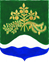 АДМИНИСТРАЦИЯ МУНИЦИПАЛЬНОГО ОБРАЗОВАНИЯМИЧУРИНСКОЕ СЕЛЬСКОЕ ПОСЕЛЕНИЕМУНИЦИПАЛЬНОГО ОБРАЗОВАНИЯПРИОЗЕРСКИЙ МУНИЦИАЛЬНЫЙ РАЙОН ЛЕНИНГРАДСКОЙ ОБЛАСТИП О С Т А Н О В Л Е Н И Е09 ноября 2023 года 			                                                                       №186     Об утверждении Порядка присвоения идентификационных номеров и присвоении идентификационных номеров автомобильным дорогам общего пользования местного значения на территории муниципального образования Мичуринское сельское поселение В соответствии с Федеральным законом от 06.10.2003 №131-ФЗ «Об общих принципах организации местного самоуправления в Российской федерации», Федеральным законом от 08.11.2007  № 257 ФЗ "Об автомобильных дорогах и дорожной деятельности в Российской Федерации и о внесении изменений в отдельные законодательные акты Российской Федерации», руководствуясь Правилами присвоения автомобильным дорогам идентификационных номеров, утвержденными  приказом Минтранса РФ от 7 февраля 2007 г. N 16,  администрация муниципального образования Мичуринское сельское поселение муниципального образования Приозерский муниципальный район Ленинградской области ПОСТАНОВЛЯЕТ:Утвердить Порядок присвоения идентификационных номеров автомобильным дорогам общего пользования местного значения на территории муниципального образования Мичуринское сельское поселение муниципального образования Приозерский муниципальный район Ленинградской области, согласно Приложению № 1.Присвоить автомобильным дорогам общего пользования местного значения на территории муниципального образования Мичуринское сельское поселение муниципального образования Приозерский муниципальный район Ленинградской области идентификационные номера, согласно Приложению № 2.Настоящее постановление подлежит официальному опубликованию на официальном сайте муниципального образования Мичуринское сельское поселение муниципального образования Приозерский муниципальный район Ленинградской области Настоящее постановление вступает в силу с момента его подписания.Контроль за выполнением настоящего постановления оставляю за собой.Исп: Викулова Ю.В.тел:67-182Приложение № 1 к постановлению администрацииМО Мичуринское сельское поселениеот 09.11.2023 г. №186 Порядокприсвоения идентификационных номеров автомобильным дорогам общего пользования местного значения на территории муниципального образования Мичуринское сельское поселение муниципального образования Приозерский муниципальный район Ленинградской области№ п/пАдресПротяженность, кмПротяженность, кмИдентификационный номер1ул. Береговая0,600,6041-239-000-ОП МП-012ул. Больничная0,350,3541-239-000-ОП МП-023пер. Восточный.0,180,1841-239-000-ОП МП-034ул. Железнодорожная2,942,9441-239-000-ОП МП-045ул. Заозерная1,141,1441-239-000-ОП МП-056ул. Ивовая0,490,4941-239-000-ОП МП-067ул. Клубная0,610,6141-239-000-ОП МП-078ул. Комсомольская2,152,1541-239-000-ОП МП-089ул. Лесная0,470,4741-239-000-ОП МП-0910ул. Лиственная0,130,1341-239-000-ОП МП-1011ул. Льва Кириллова0,170,1741-239-000-ОП МП-1112Ул. Механизаторов1,501,5041-239-000-ОП МП-1213ул. Молодежная1,481,4841-239-000-ОП МП-1314пер. Нагорный0,480,4841-239-000-ОП МП-1415ул. Озерная0,470,4741-239-000-ОП МП-1516ул. Парковая аллея0,730,7341-239-000-ОП МП-1617ул. Пионерская0,940,9441-239-000-ОП МП-1718ул. Полярная0,500,5041-239-000-ОП МП-1819пер. Почтовый0,360,3641-239-000-ОП МП-1920ул. Придорожная0,120,1241-239-000-ОП МП-2021ул. Садовая1,811,8141-239-000-ОП МП-2122ул. Советская2,162,1641-239-000-ОП МП-2223пер. Советский0,280,2841-239-000-ОП МП-2324Сосновая аллея1,151,1541-239-000-ОП МП-2425пер. Сосновый0,460,4641-239-000-ОП МП-2526ул. Станционная0,550,5541-239-000-ОП МП-2627пер. Успенский0,270,2741-239-000-ОП МП-2728пер. Финский0,740,7441-239-000-ОП МП-2829ул. Хвойная0,570,5741-239-000-ОП МП-2930ул. Школьная2,132,1341-239-000-ОП МП-3031ул. Крайняя0,330,3341-239-000-ОП МП-3132ул. Первомайская0,390,3941-239-000-ОП МП-3233пер. Озерныйпер. Озерный1,5941-239-000-ОП МП-3334ул. Мираул. Мира0,7841-239-000-ОП МП-3435Пер. РодниковыйПер. Родниковый0,1041-239-000-ОП МП-3536Пер. СолнечныйПер. Солнечный0,1341-239-000-ОП МП-3637Ул. ДачнаяУл. Дачная0,2241-239-000-ОП МП-3738д. Петриченко, Ул. Хуторскаяд. Петриченко, Ул. Хуторская0,5841-239-000-ОП МП-3839Ул. ЛуговаяУл. Луговая0,1141-239-000-ОП МП-3940Ул. ЗемляничнаяУл. Земляничная0,2041-239-000-ОП МП-4041Ул. МалиноваяУл. Малиновая0,1041-239-000-ОП МП-4142Ул. ПолеваяУл. Полевая0,4041-239-000-ОП МП-4243Ул. ЧерничнаяУл. Черничная0,1041-239-000-ОП МП-4344Ул. ЯблочнаяУл. Яблочная0,2041-239-000-ОП МП-4445Ул. Луговая, тер. Мичуринское, п. Урочище ЖуравлевоУл. Луговая, тер. Мичуринское, п. Урочище Журавлево0,1041-239-000-ОП МП-4546Ул. Урочище трудУл. Урочище труд0,1041-239-000-ОП МП-4647СНТ Дружба, ул. ЛеснаяСНТ Дружба, ул. Лесная0,4741-239-000-ОП МП-4748СНТ Дружба, ул. РодниковаяСНТ Дружба, ул. Родниковая0,1041-239-000-ОП МП-4849СНТ Дружба, ул. СосноваяСНТ Дружба, ул. Сосновая0,1041-239-000-ОП МП-4950СНТ Дружба, ул. ТенистаяСНТ Дружба, ул. Тенистая0,1041-239-000-ОП МП-5051СНТ Дружба, ул. ТихаяСНТ Дружба, ул. Тихая0,1041-239-000-ОП МП-5152СНТ Дружба, ул. ЦентральнаяСНТ Дружба, ул. Центральная0,1041-239-000-ОП МП-5253СНТ Дружба, ул. ОзернаяСНТ Дружба, ул. Озерная0,1741-239-000-ОП МП-5354Ул. БрусничнаяУл. Брусничная0,2841-239-000-ОП МП-54